マイサポートブックとは…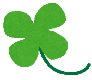 お子さんの成長を記録し、支援をつないでいくためのファイルです。生まれてからの成長の記録、支援や教育の記録をファイルして、一本の大きな木のように一貫性のある方針のもとでかかわっていくことができます。お子さんが初めて通う場所では、生まれてからの様子や今までの成長の様子について聞かれることがあります。ファイルにまとめておくとスムーズにお話ができます。また、災害時に避難所生活を余儀なくされた時なども含め緊急時や困ったときにも、迅速に対応ができます。構成・マイサポートブック（０歳～年長版）と、マイサポートブック（全年齢版）があります。・０歳～年長版は、幼児期に支援機関から尋ねられることの多い情報をピックアップしてありますので、必要に応じてこちらをお使いください。その場合、小学校入学のタイミングで、マイサポートブック（全年齢版）を入手し、書き加えていくと役に立ちます。なお、マイサポートブック（全年齢版）の目次に★印がついているものは、（0歳～年長版）と重複している内容です。使い方・必要だと感じたときに利用をスタートしてください。・全ての項目を記入する必要はありません。ご本人にとって必要な情報だけで大丈夫です。・書かれている内容は大変重要なことですので、保護者または本人に関わる方が責任を持って保管してください。・記入用紙が足りなくなったら、配布機関やホームページから必要な用紙を取り寄せてください。また、Word版を使って、直接入力することもできます。・個別支援計画や、学校からもらった支援シートなど、その他の用紙も一緒にファイルしておくと便利です。・専門的なことや関係機関の方に記入してほしいときは、記入してもらいましょう。・写真や絵などを添付すると、よりわかりやすいファイルになります。また、お気に入りのバインダーやリングファイルにとじて、インデックスをつけると便利です。入手方法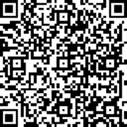 ・ダウンロード：厚木市役所ホームページ内で「マイサポートブック」を検索　　　　　　　　　PDF版と、Word・Excel版があります。　　　　　　　　※二次元コードは令和6（2024）年1月1日現在のものであり、ホームページリニューアル等により変更となる場合があります。・紙冊子　　　：障がい福祉課・ゆいはあと・療育相談センター「まめの木」児童発達支援センター「ひよこ園」で配布しています。　目次　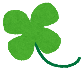 ● ０歳～年長版　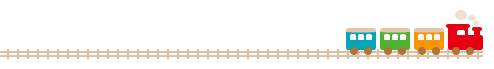 プロフィール（本人・家族）・・・・・・・・・・・・ 1　　 健康/薬の記録  ・・・・・・・・・・・・・・・・・ 3　わたしの年表・・・・・・・・・・・・・・・・・・  6　　　医療・保健に関すること・・・・・・・・・・・・7　　　福祉サービスに関すること・・・・・・・・・・・8　　　幼稚園・保育所・学校に関すること・・・・・・・9　　　検査・判定・手帳・受給者証に関すること・・・・10　　　医療助成・障害基礎年金等に関すること・・・・・11　相談メモ ・・・・・・・・・・・・・・・・・・・・ 12　サポートの記録（幼児期）・・・・・・・・・・・・・1４